Supplementary MaterialFigure S1: Physical activity and working memory performance divided into diagnosis                          (schizophrenia and bipolar spectrum illness)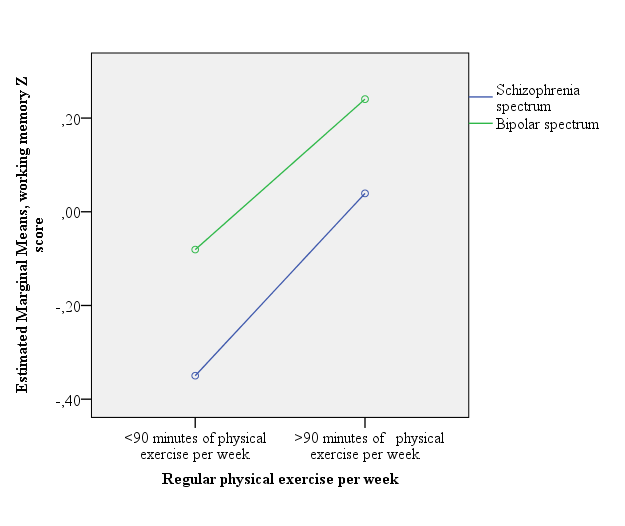 Figure S2: Physical activity and BDNF mRNA levels, divided into percentiles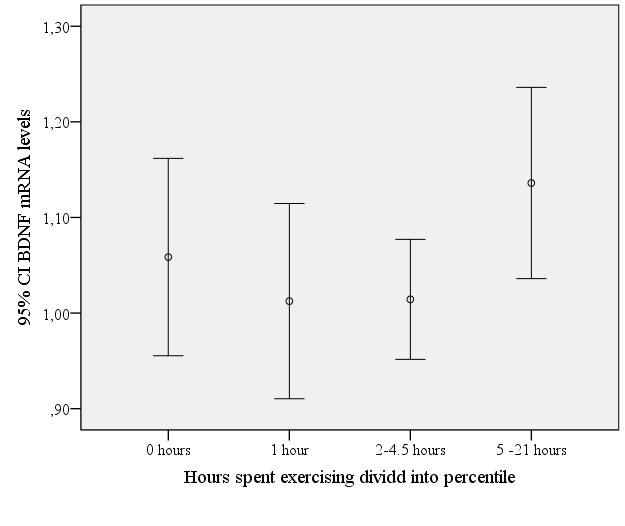 Table S1: Hours of physical activity per week is associated with better performance on cognitive tasks Variable                                             Coefficient     s.e.            t           p-value                                            Data are corrected for age, sex, diagnosis (SZ, BD) and NART errors.Working memory      Physical exercise0.140.072.460.01      Goodness of fitp˂0.001Executive function       Physical exercise0.120.072.240.03      Goodness of fitp˂0.001Verbal memory       Physical exercise0.040.070.670.51      Goodness of fitp˂0.001General cognition (WASI)      Physical exercise0.040.070.720.47      Goodness of fitp˂0.001